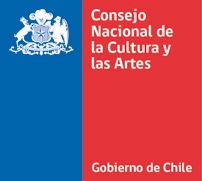 FICHA DE POSTULACIÓNPREMIO A LA TRAYECTORIA ARTES CIRCENSES 2017.Complete la información requerida en el siguiente formulario. Marque con una cruz en los puntos que se solicite.- Años de trayectoria del candidato: _______________________________________________________DOCUMENTOS QUE SE DEBEN ADJUNTAR (OBLIGATORIOS):Marque con una cruz según corresponda.1.- Antecedentes Patrocinadores: Los/as Patrocinadores/as que sean personas naturales deben adjuntar:Los Patrocinadores que sean personas jurídicas deben adjuntar:2.- Antecedentes de los candidatos: Se deben adjuntar los siguientes documentos del candidato postuladoDECLARACIÓN JURADA DE CANDIDATO(A) PERSONA NATURALPor medio de la presente declaro estar en conocimiento y conformidad con mi postulación al concurso Premio a la Trayectoria en Circo Chileno 2017, en la categoría ____________________________, y que toda la información y documentación acompañada a esta postulación es verídica y fidedigna._______________________________________________Nombre, firma y RUN de el/la candidato (a)FECHA DE PRESENTACIÓNFECHA DE PRESENTACIÓNCATEGORIA A LA QUE POSTULA (MARQUE CON UNA CRUZ)CATEGORIA A LA QUE POSTULA (MARQUE CON UNA CRUZ)CATEGORIA A LA QUE POSTULA (MARQUE CON UNA CRUZ)Tony Caluga: Reconoce la trayectoria en Artes Circenses.Tony Caluga: Reconoce la trayectoria en Artes Circenses.Aporte a las Artes Circenses: Reconoce el aporte en Artes Circenses.Aporte a las Artes Circenses: Reconoce el aporte en Artes Circenses.TIPO DE PATROCINADOR (A) (MARQUE CON UNA CRUZ)TIPO DE PATROCINADOR (A) (MARQUE CON UNA CRUZ)TIPO DE PATROCINADOR (A) (MARQUE CON UNA CRUZ)Persona Natural: Persona Natural: Perona Jurídica. Indique el tipo:Perona Jurídica. Indique el tipo:INFORMACION DE CONTACTO PATROCINADOR(A)INFORMACION DE CONTACTO PATROCINADOR(A)Nombre:Nacionalidad:RUT:Dirección:Región:Comuna:Teléfono:Correo electrónicoNotificaciónIndique si desea recibir las notificaciones a través del correo electrónico señalado:SINOINFORMACION DE CONTACTO CANDIDATO(A) INFORMACION DE CONTACTO CANDIDATO(A) Nombre:Nacionalidad:RUT:Dirección:Región:Comuna:Teléfono:Correo electrónicoDetallar antecedentes curriculares que acrediten la competencia y trayectoria del Candidato. Deben respaldar su contribución a la práctica, reflexión o difusión de la disciplina y al patrimonio cultural del país, en lo concerniente al fortalecimiento y promoción de las circo chileno (creaciones, funciones, premios, reconocimientos, investigaciones, publicaciones, charlas, entre otras, de acuerdo a las categorías postuladas.)Documento a ajuntarFormatoFormatoFormatoFormatoDocumento a ajuntarWordPDFJPGDocumento impreso (en caso de entregar postulación física en oficinas del CNCA).Copia simple de su cédula de identidadDocumento a ajuntarFormatoFormatoFormatoFormatoDocumento a ajuntarWordPDFJPGDocumento impreso (en caso de entregar postulación física en oficinas del CNCA).Copia de su RUTCertificado de vigencia (de antigüedad no superior a 90 días contados desde la postulación).Copia de estatutos vigentes.Copia de la cédula de identidad vigente del representante.Documento a ajuntarFormatoFormatoFormatoFormatoDocumento a ajuntarWordPDFJPGDocumento impreso (en caso de entregar postulación física en oficinas del CNCA).Copia simple de la cédula de identidad vigente del Candidato.Declaración del candidato en la cual manifieste su conformidad con ser postulado a este Premio.Antecedentes curriculares que acrediten la competencia y trayectoria del Candidato (portafolio)PLAZO Y FORMALIDAD DE POSTULACIÓN.Toda la documentación y antecedentes que acrediten la postulación deberá entregarse hasta el día 28 de agosto a las 16:00 